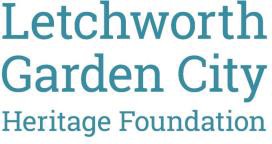 Equal opportunities monitoring formWe are an equal opportunity employer.The basis of our policy is to ensure that no one receives less favourable treatment because of age, disability, gender reassignment, marriage and civil partnership, pregnancy or maternity, race, religion or belief, sex or sexual orientation. More than this, we are committed to increasing our representation of minority groups within our staff team, and to supporting all colleagues to benefit from opportunities that may come up during their employment.To ensure that our policy is fully and fairly implemented and monitored, to support us to ensure that there is support in place for all groups of staff and for no other reason, would you please provide the following information:Where/how did you learn about the vacancy for the role that you have applied for?What encouraged you to apply for the vacancy?AgePrefer not to saySchool ageOver school age – 17o 18-24o 25-34o 35-44o 45-54o 55-64o 65-74o 75+DisabilityDo you have a disability?Prefer not to sayAs far as I am aware, I don’t have a disabilityNo, I don’t have a disabilityYes, I am aware I have a disabilityYou will be considered as having a disability for discrimination purposes if you fit the definition as given in the Equality Act 2010. In the Act, a disability is a ‘physical or mental impairment which has a substantial and long-term adverse effect on a person’s ability to carry out normal day to dayactivities.’ For these purposes, ‘long term’ is taken to mean the condition is likely to last longer than 12 months or likely to recur.Do you require any reasonable adjustments either temporarily or permanently to support you to undertake the role that you have been appointed to?No, I do not require any adjustmentsPrefer not to sayYes, I will discuss these with my line manager and HREthnicityPrefer not to sayAsian or Asian BritishBangladeshiIndianPakistaniOther Asian background (Please specify	)Black or Black BritishAfricanCaribbeanOther Black background (Please specify	)Chinese and other groupsChineseOther ethnic group (Please specify	)Mixed raceWhite and AsianWhite and Black AfricanWhite and CaribbeanOther Mixed background (Please specify	)WhiteBritishIrishOther White background (Please specify	)Religion or beliefPrefer not to sayBuddhistChristianHinduJewishMuslimSikhOther (Please specify	)No religionGender – please confirm how you identify:Prefer not to sayFemaleMaleNon-binaryPrefer to self-describe: 	Is your gender the same as the sex you were registered at birth?Prefer not to sayYesNoComments: 	What sexual orientation do you identify with?Prefer not to sayAsexualBisexualGayHeterosexual/straightLesbianPansexualQueerOther (Please specify	)Data protection statementData Controller name: Letchworth Garden City Heritage FoundationThe Foundation uses this information to review compliance with its policies on equal opportunity in relation to recruitment. We will use this data to inform our statistics on the representation of the categories of individual as shown above. We will treat all personal information in line with current data protection legislation and our data protection policy. For more information on how we use the information you have provided, please see our privacy notice which is available on our intranet for your information. Please speak to your manager with any queries in the first instance.In order for us to process this information and to comply with data protection legislation, we require your consent. You are not required to give your consent; you acknowledge that any consent given is freely given. Your application for employment is not dependent on your giving consent to our processing of this data.Including your signature below will signify your consent to our processing of this information. Once you have given consent, you may withdraw it at any time by contacting your line manager in the first instanceSignature: Date: